沅陵县住建局：举办预拌混凝土管理培训，助推企业高质量发展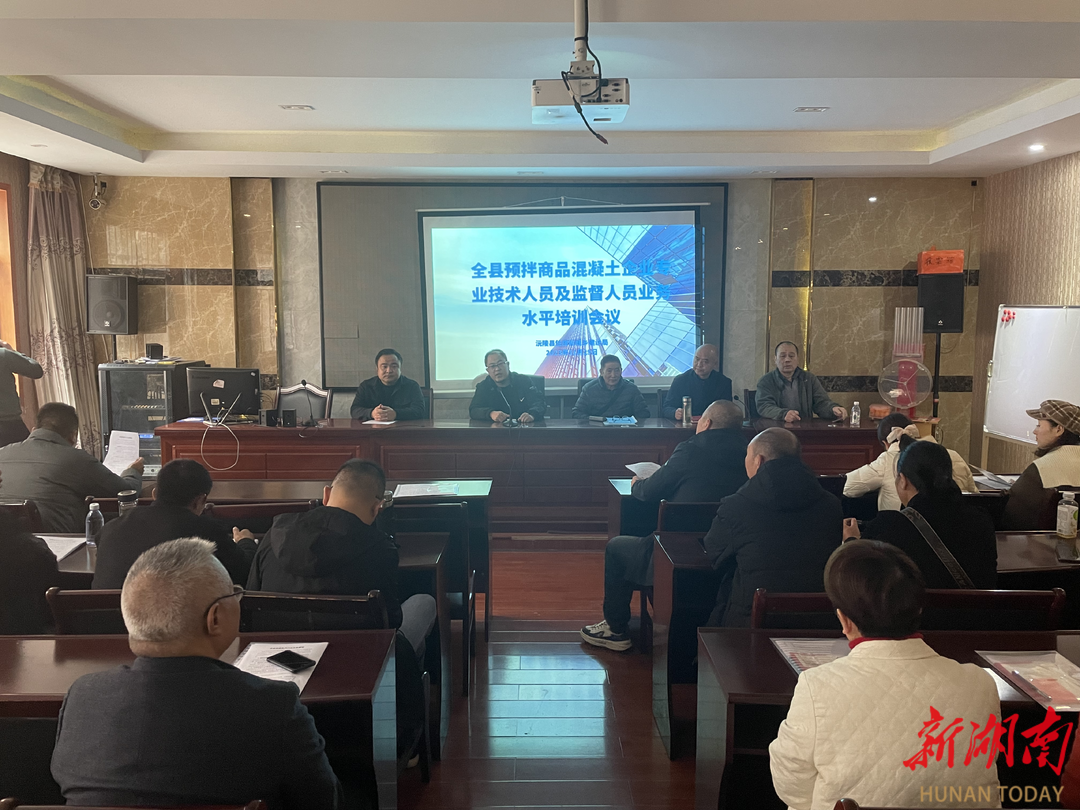 